Administrative Interview Evaluation Form TemplateAdministrative Interview Evaluation Form TemplateAdministrative Interview Evaluation Form TemplateAdministrative Interview Evaluation Form TemplateAdministrative Interview Evaluation Form TemplateCandidate Name:Name of Interviewer: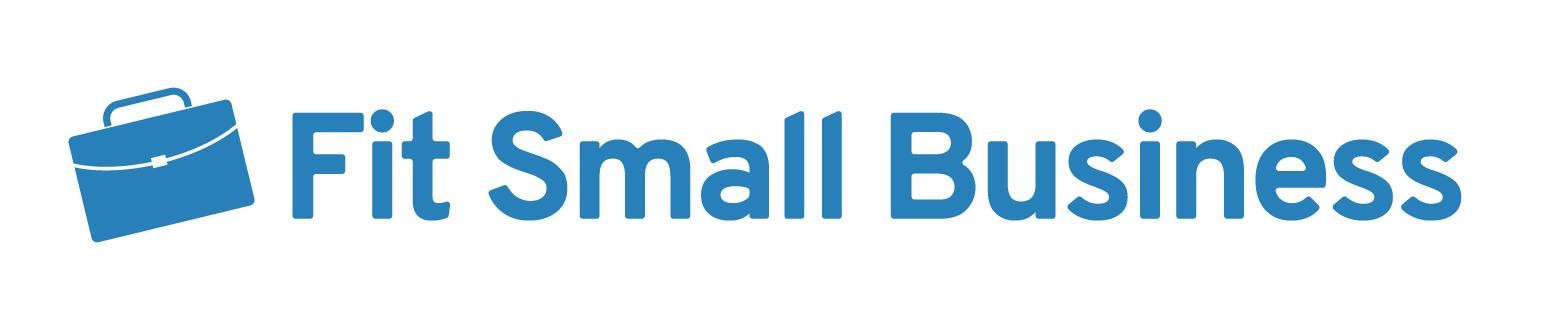 Name of Interviewer:Interviewed for Job Role:Date / Time of Interview:Date / Time of Interview:PoorOKGreatQ1Was the candidate prepared for the interview?Describe:Describe:Q2(Researched company, dressed appropriately, arrived on time?)Describe:Describe:Q2Does their administrative experience match what's needed?Does their administrative experience match what's needed?Describe:Describe:Q3(Work experience, computer classes, life experience, or volunteer work?)Describe:Describe:Q3Do they have some or all of the required credentials?Describe:Describe:(For example, education, software certification, licenses, notary certification?)Describe:Describe:Q4How are their interpersonal skills?Describe:Describe:(Friendly, smiling, outgoing, kind, fun, interactive?)Describe:Describe:Q5How good are their communication skills?(Written skills, i.e. resume, application, as well as verbal skills)Describe:Describe:Q6How well do their computer skills match the job requirements?How well do their computer skills match the job requirements?Describe:Describe:Q6(Specific technical tools, approaches, examples?)Describe:Describe:Q7How well did they answer teamwork job-related questions?How well did they answer teamwork job-related questions?Describe:Describe:Q8(Likes working with others, good rapport?)Describe:Describe:Q8How well did they answer customer service-related questions?How well did they answer customer service-related questions?Describe:Describe:Q9(Customer focused, good listener, problem solver?)Describe:Describe:Q9How open did they appear to be to learning new things?Describe:Describe:Q10(Willing to learn, attend training, accept feedback?)Describe:Describe:Q10How interested did the candidate seem in getting the job?Describe:Describe:(In the job, the pay, the hours, the work requirements?)Describe:Describe:# of checkmarks for each rating, poor, ok, great (total should = 10) --># of checkmarks for each rating, poor, ok, great (total should = 10) -->Additional notes to support your recommendation:Additional notes to support your recommendation:What was YOUR overall impression of the candidate? (circle one)What was YOUR overall impression of the candidate? (circle one)PoorOKGreatNoYesDo YOU recommend we move forward with this candidate? (circle one)Do YOU recommend we move forward with this candidate? (circle one)NoYes